TÝDENNÍ PLÁN POUTNÍKŮ 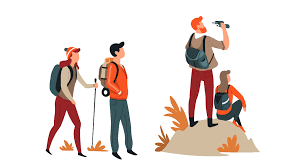 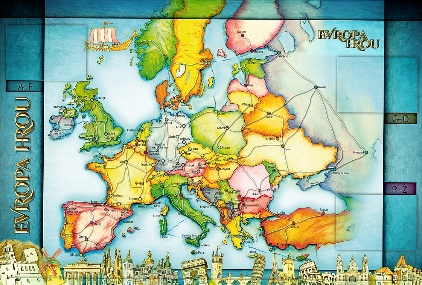       TŘÍDY 5. AMilí Poutníci a milí rodiče,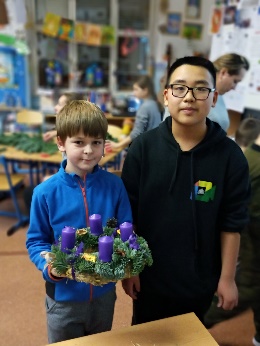 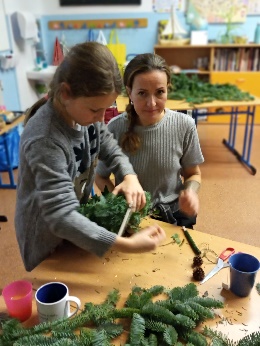  děkuji za příjemné čtvrteční před adventní setkání u nás ve třídě při výrobě věnců. Ať všem věnečky zdobí společné adventní chvíle u Vás doma. V tomto týdnu si začneme i ve třídě užívat adventní čas a už se moc těšíme na všechny, kteří jsou zatím doma. V úterý si půjdeme vybrat a koupit třídní vánoční stromeček, který si společně ozdobíme. S dětmi jsme si domluvili vánoční nadělování, ale vše vyřešíme, až budeme ve třídě všichni. V pátek půjdeme bruslit na ZŠ Glowackého (pokud nařízení nerozhodnou za nás jinak), informace jsem psala do e-mailu. Pokud někdo potřebuje zapůjčit brusle nebo přilby, zkuste nejprve mezi sebou, já také mohu zapůjčit, jak jsem psala v emailu. 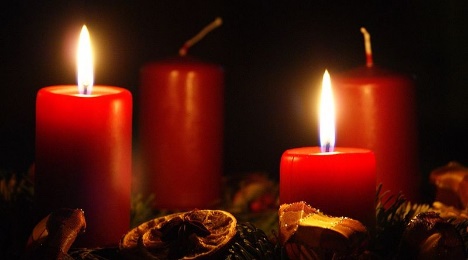 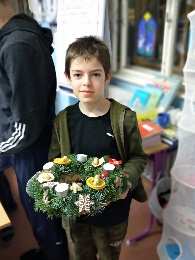 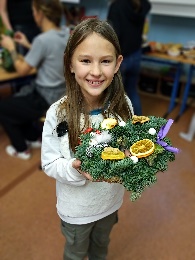 Přeji nám krásný týden a v neděli radostné zapálení druhé adventní svíčky.                                 Lucka, Alice a Věrka     14. TÝDENOD 29. 11. DO 3. 12. 2021CO MĚ tento týden ČEKÁ MÉ POVINNOSTI A DOPORUČENÍ JAK SE HODNOTÍM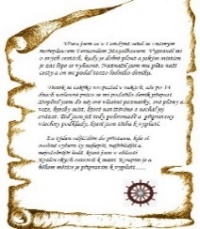 ČESKÝ JAZYKČTENÍTVOŘIVÉ PSANÍPíši správně ú/ů – opakování. Píši správně předpony s,se/z,ze/vz, vze.Uč. 25, 27 – 29.PS podle zadání v hodináchDílna čtení – čtu si ze své knížky.Svatý Ondřej, začátek Adventu – práce s textem. Vyhledávám si vhodný text básně na přednes – minimálně 5 slok.Plním zadané úkoly v průběhu týdne.Mám na dílnu čtení připravenou svou knihu, ze které si čtu.Vyhledávám si vhodný text básně na přednes – minimálně 5 slok.ČESKÝ JAZYKČTENÍTVOŘIVÉ PSANÍPíši správně ú/ů – opakování. Píši správně předpony s,se/z,ze/vz, vze.Uč. 25, 27 – 29.PS podle zadání v hodináchDílna čtení – čtu si ze své knížky.Svatý Ondřej, začátek Adventu – práce s textem. Vyhledávám si vhodný text básně na přednes – minimálně 5 slok.Plním zadané úkoly v průběhu týdne.Mám na dílnu čtení připravenou svou knihu, ze které si čtu.Vyhledávám si vhodný text básně na přednes – minimálně 5 slok.ČESKÝ JAZYKČTENÍTVOŘIVÉ PSANÍPíši správně ú/ů – opakování. Píši správně předpony s,se/z,ze/vz, vze.Uč. 25, 27 – 29.PS podle zadání v hodináchDílna čtení – čtu si ze své knížky.Svatý Ondřej, začátek Adventu – práce s textem. Vyhledávám si vhodný text básně na přednes – minimálně 5 slok.Plním zadané úkoly v průběhu týdne.Mám na dílnu čtení připravenou svou knihu, ze které si čtu.Vyhledávám si vhodný text básně na přednes – minimálně 5 slok.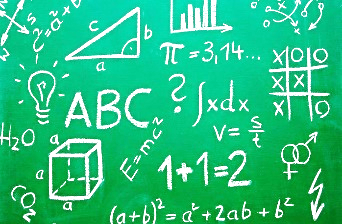 MATEMATIKAINFORMATIKAPamětně násobím a dělím víceciferná čísla. Rýsuji podle zadání. Představuji svou vytvořenou prezentaci z PV. Doplňuji si úkoly podle zadání v jednotlivých hodinách.MATEMATIKAINFORMATIKAPamětně násobím a dělím víceciferná čísla. Rýsuji podle zadání. Představuji svou vytvořenou prezentaci z PV. Doplňuji si úkoly podle zadání v jednotlivých hodinách.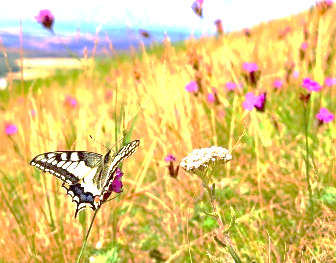 PŘÍRODNÍ VĚDYPrezentuji práci na vybranou bylinu a živočicha – dokončení. Dělám si zápis z prezentace spolužáka.Připravuji se na výstupní test podle zápisů v sešitě.Prezentace probíhá průběžně, po poslední prezentaci si napíšeme výstupní test na poznávání prezentovaných bylin a živočichů.PŘÍRODNÍ VĚDYPrezentuji práci na vybranou bylinu a živočicha – dokončení. Dělám si zápis z prezentace spolužáka.Připravuji se na výstupní test podle zápisů v sešitě.Prezentace probíhá průběžně, po poslední prezentaci si napíšeme výstupní test na poznávání prezentovaných bylin a živočichů.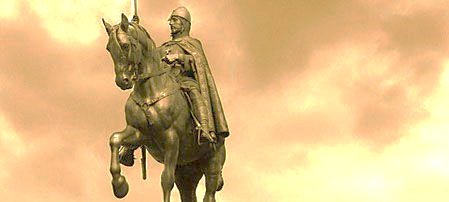 SPOLEČENSKÉ        VĚDYOrientuji se na geografické mapě Evropy za pomoci legendy a směrové růžice. Vyhledávám zadané pojmy.Naši sousedé. Podle kódů v PS si procvičuji na www.skolasnadhledem.czVe čtvrtek 2. 12. testík – orientace na mapě Evropy, znalosti pojmů ostrov, poloostrov, pohoří, řeka, moře, oceán, průliv,….Sledujte GC – podívejte se na přiložená videa.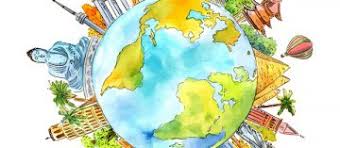 VÝCHOVYVV – vánoční tvořeníPČ –  vánoční tvořeníTV – bruslení – pátek 3. 12.HV – koledyOSV – dokončení prezentací na PV